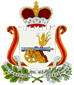 СОВЕТ ДЕПУТАТОВ ЛЮБАВИЧСКОГО  СЕЛЬСКОГО ПОСЕЛЕНИЯРУДНЯНСКОГО РАЙОНА СМОЛЕНСКОЙ ОБЛАСТИР Е Ш Е Н И Еот 08.10.2021                                                                                              № 139        В соответствии со статьей 28  Федерального Закона № 131-ФЗ от 06.10.2003  «Об общих принципах организации местного самоуправления в Российской Федерации»,  статьей  16 Устава Любавичского сельского поселения Руднянского района Смоленской области Совет депутатов Любавичского сельского поселения Руднянского района Смоленской области РЕШИЛ:  Назначить публичные слушания по проекту решения Совета депутатов Любавичского сельского поселения Руднянского района Смоленской области «О внесении изменений в Устав Любавичского сельского поселения Руднянского района Смоленской области»  на 02.11.2021 года в 12-00 в здании Администрации Любавичского сельского поселения по адресу: д. Казимирово, ул. Центральная, д.16 Руднянского района Смоленской области.        2.Сформировать организационный комитет по подготовке и проведению публичных слушаний согласно приложению №1.  3. Предложить гражданам, заинтересованным органам и организациям направлять имеющиеся у них предложения по проекту решения Совета депутатов Любавичского сельского поселения «О внесении изменений в Устав Любавичского сельского поселения  Руднянского района Смоленской области» до 01.11. 2021года в вышеуказанный комитет по адресу: Руднянский район, д. Казимирово, ул. Центральная, д.16.Глава муниципального образованияЛюбавичского сельского поселенияРуднянского района Смоленской области                                                В.В. Савинене Приложение №1к решению Совета депутатовЛюбавичского сельского поселенияРуднянского района Смоленской областиот «08» октября 2021г.  № 139СОСТАВ ОРГАНИЗАЦИОННОГО КОМИТЕТА ПО ПРОВЕДЕНИЮ ПУБЛИЧНЫХ СЛУШАНИЙ ПО ПРОЕКТУ РЕШЕНИЯ СОВЕТА ДЕПУТАТОВ ЛЮБАВИЧСКОГО СЕЛЬСКОГО ПОСЕЛЕНИЯ  «О ВНЕСЕНИИ ИЗМЕНЕНИЙ  В УСТАВ  ЛЮБАВИЧСКОГО СЕЛЬСКОГО ПОСЕЛЕНИЯ РУДНЯНСКОГО РАЙОНА СМОЛЕНСКОЙ ОБЛАСТИ»Савинене Валентина Владимировна – Глава муниципального образования Любавичского сельского поселения Руднянского района Смоленской областиАскерова Лале Аликовна – депутат совета депутатов Любавичского сельского поселения Руднянского района Смоленской областиБеликова Елена Владимировна – депутат совета депутатов Любавичского сельского поселения Руднянского района Смоленской областиБолотникова Татьяна Николаевна – депутат совета депутатов Любавичского сельского поселения Руднянского района Смоленской областиГорбатенкова Олеся Петровна – депутат совета депутатов Любавичского сельского поселения Руднянского района Смоленской областиГордеева Ирина Владимировна – депутат совета депутатов Любавичского сельского поселения Руднянского района Смоленской областиКуземченков Виктор Петрович – депутат совета депутатов Любавичского сельского поселения Руднянского района Смоленской областиНикитенков Николай Валерьевич – депутат совета депутатов Любавичского сельского поселения Руднянского района Смоленской областиРодченкова Ирина Анатольевна – депутат совета депутатов Любавичского сельского поселения Руднянского района Смоленской областиТаранова Юлия Владимровна – депутат совета депутатов Любавичского сельского поселения Руднянского района Смоленской областиО назначении даты публичных слушаний по проекту решения Совета депутатов Любавичского сельского поселения Руднянского района Смоленской области «О внесении изменений в Устав Любавичского сельского поселения Руднянского района Смоленской области»